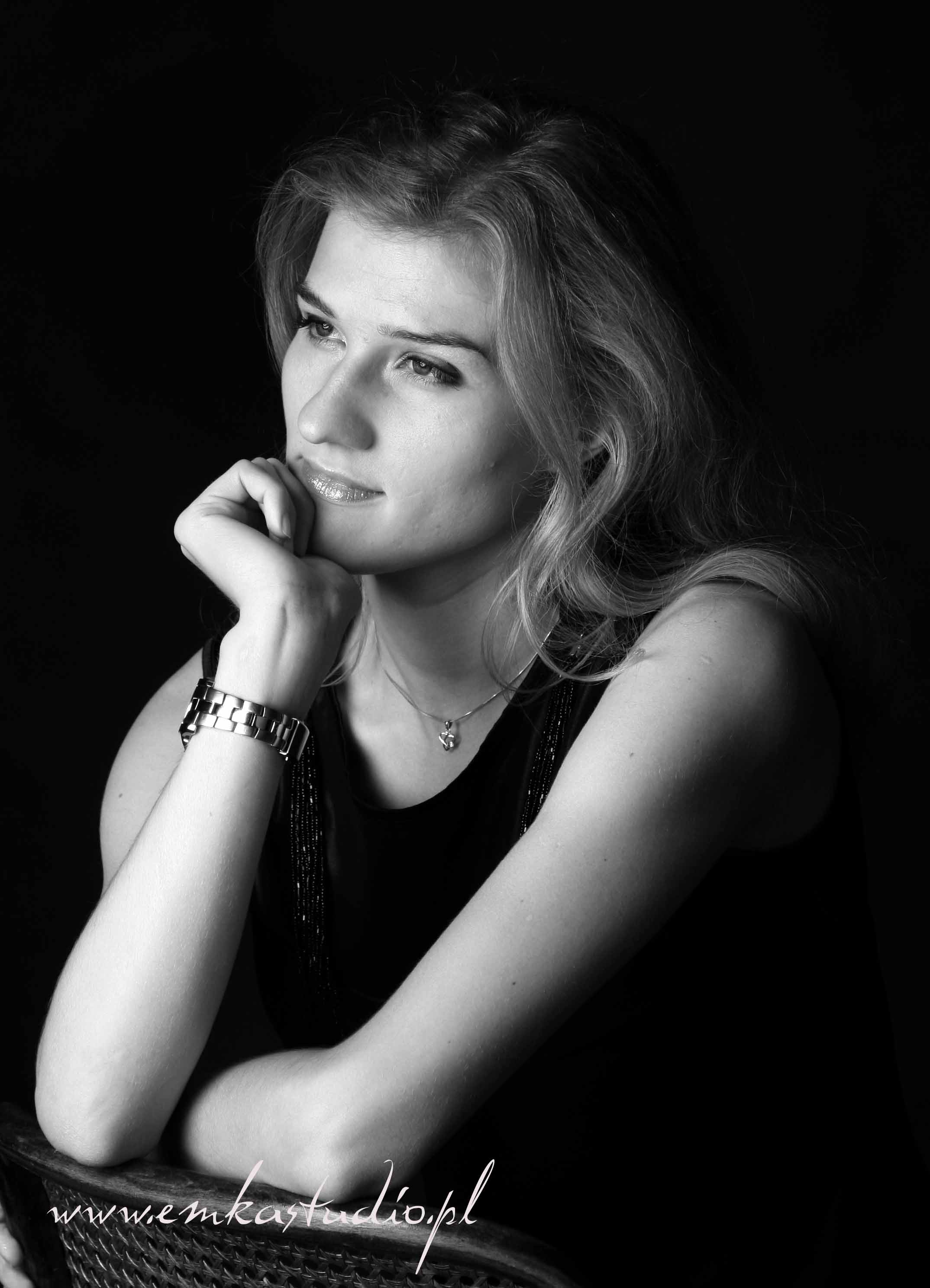 Aleksandra Gudzio - Mezzosopran RepertoireOpera rolesG. Bizet: 	„Carmen“ - Mercedes B. Britten: 	“The beggar`s opera” – PollyE. Humperdinck: „Hänsel und Gretel“ - Hänsel St. Moniuszko: „The Haunted Manor” - JadwigaW.A. Mozart: “Cosi fan tutte” - DorabellaW.A. Mozart: “Le nozze di Figaro” - Cherubino and MarcelinaW.A. Mozart: „Die Zauberflöte“ – Second and Third DameO. Nicolai: „Die lustigen Weiber von Windsor“ – Frau ReichH. Purcell: “Dido and Aeneas” - ZauberinJ. Strauss: “Die Fledermaus” – OrlovskyP. Tschaikowsky: “Dame Pique” - PolinaP. Tschaikowsky: “Eugen Onegin” - OlgaP. Tschaikowsky: “Jolanta” - LauraR. Wagner: “Lohengrin” - Vierte Edelknabe R. Wagner: „Fliegende Holländer“ - SentaG. Verdi: „Falstaff“ - Ms. Quickly Arias from Opera, Operette and Musical		H. Berlioz:	D’amour l’ardente flamme Marguerite’s aria from „La damnation de Faust“G. Bizet:	Habanera und Seguidille from „Carmen”G. Bizet:	En vain pour eviter from „Carmen” G. Donizetti: 	Il segreto per esser felici Orsini’s aria from „Lucrezia Borgia”G. Donizetti: 	O mio Fernando Leonora’s aria from „La Favorite”G. Donizetti: 	La tremenda Romeo’s aria from „I Capuletti e i Montecchi” A. Dvorak:	Cury mury fuk Jeżi Baba’s aria from „Rusalka” Ch. W. Gluck:	Che faro senza Euridice from „Orpheus und Eurydike”Ch. Gounod:	Faites-lui mes aveux from „Faust”Ch. Gounod:	Que fais-tu, blanche tourterelle Stephano’s aria from „Romeo et Juliette”G. F. Händel: 	Cara sposa from „Rinaldo” G. F. Händel: 	Lascia ch`io pianga Rinaldo’s aria from „Rinaldo” G. F. Händel: 	Vorrei poterti amar Medora’s aria from „Orlando”G. F. Händel: 	Svegliatevi nel core Sekstus’ aria from „Giulio Cesare” G. F. Händel: 	Scherza infida Orlando’s aria from „Orlando” G. F. Händel: 	Sta nel ircana Ruggiero’s aria from „Alcina”G. F. Händel: 	È gelosia Bradamente’s aria from „Alcina”G. F. Händel: 	Desterò dall’empia dite from „Amadigi da Gaula” J. Massenet:	Va! Laisse couler mes larmes Charlotta‘s aria from „Werter”J. Massenet:	Werther! Werther! Charlotta‘s aria from „Werther”St. Moniuszko: O mój dziaduniu, Szemrze strumyk Bronia’s aria from „Hrabina”St. Moniuszko: Biegnie słuchać w lasy knieje Jadwiga’s aria from „Straszny dwór”W. A. Mozart: Se l`augelin s`en fugge Ramiro’s aria from „La finta giardiniera”W. A. Mozart:	Va pure ad altri Ramiro’s aria from „La finta giardiniera”W. A. Mozart:	Dolce d’amor compagna Ramiro’s aria from „La finta giardiniera”W. A. Mozart:	Voi, che sapete Cherubino’s aria from „Le nozze di Figaro”W. A. Mozart:	Non so piu Cherubino’s aria from „Le nozze di Figaro”W. A. Mozart:	Mi tradi quell’alma Donna Elvira’s aria from „Don Giovanni”W. A. Mozart: Smanie implacabili Dorabella’s aria from „Cosi fan tutte”W. A. Mozart: E amore un ladroncello Dorabella’s aria from „Cosi fan tutte”W. A. Mozart:	Parto, ma tu, ben mio Sextus’s aria from „La clemenza di Tito”W. A. Mozart:	Deh, per questo Sextus’ aria from „La clemenza di Tito”W. A. Mozart:	Non piu di fiori Vitellia’s aria from „La clemenza di Tito”G. Rossini: 	Di tanti palpiti from „Tankred”G. Rossini:	Cruda sorte from „Die Italienerin in Algier”G. Rossini:	Una voce poco fa Rosina’s aria from „Il barbiere di Siviglia”G. Rossini:	Naqui all’affanno Angelina’s aria from „La Cenerentola” C. Saint-Saëns: Mon coeur s`ouvre a ta voix Dalila’s aria from „Samson et Dalila” C. Saint-Saëns: Amour! viens aider ma faiblesse Dalila’s aria from „Samson et Dalila”C. Saint-Saëns: Printemps, qui commence Dalila’s aria from „Samson et Dalila” B. Smetana:	Ach, jaký žal! Marenka’s aria from „Die verkaufte Braut“J. Strauss:	Ich lade gern mir Gäste ein Orlovsky‘s aria from „Die Fledermaus“R. Strauss:	Wie du warst! Oktavian‘s aria from „Rosenkavalier”R. Strauss: 	Sein wir wieder gut Komponist‘s aria from „Ariadne auf Naxos“P. Tchaikovsky: Ach Tania, Tania Olga‘s aria from „Eugen Oniegin” P. Tchaikovsky: Da, wspomnila Paulina‘s aria from „Dame Pique” R. Wagner:	Traft ihr das Schiff Senta’s aria from „Der fliegende Holländer“ G. Verdi:	O dischiuso e il firmamento Fenena’s aria from „Nabucco”A. Vivaldi:	Nel profondo Orlando’s aria from „Orlando furioso” Selected duets	L. Delibes:	Flower Duett from „Lakme”E. Kalman:	Tanzen möchte ich from „Czárdásfürstin”F. Lehar:	Lippen schweigen from „Die lustige Witwe”J. Massenet:	Oui, je souffre votre from „Don Quichotte” J. Offenbach: 	Barkarole from „Hoffmanns Erzählungen” G. Rossini:	Duetto buffo di due gattiP. Tchaikovsky: Uż wieczier Liza‘s und Polina‘s Duet from „Dame Pique” Cantatas and concert arias		J. S. Bach:	Die Matthäus-PassionJ.S. Bach:	h-minor-Mass J. S. Bach:	Kantaten Nr. 23, 75, 76, 147L.v. Beethoven: Messe in C-Major op. 86G. Caccini:	Ave Maria M. Durufle:	Pie Jesu A. Dvorak:	„Stabat Mater“G. Faure:	Pie Jesu C. Franck:	Panis angelicusG. F. Händel:	„Messiah“J. Haydn:	Fac me vere tecum flere from „Stabat Mater“W. A. Mozart:	„Requiem“ W.A. Mozart:	Missa brevis in G, K. 49 W.A. Mozart:	Missa brevis in D, K. 194W.A. Mozart:	Chi sa, chi sa, qual sia concert aria W.A. Mozart:	Vado ma dove concert aria W.A. Mozart:	Ch’io mi scordi di te concert aria G. Pergolesi:	„Stabat Mater“ G. Rossini:	„Stabat Mater“F. Schubert:	Ave MariaK. Szymanowski: „Stabat Mater“A. Vivaldi:	 Gloria, Beatus virSongsA. Berg:	Die NachtigalJ. Brahms:	Zigeunerlieder, Liebestreu, Treue Liebe, Wie Melodien zieht es mir, Von ewiger LiebeFr. Chopin:	Życzenie, Wiosna, Smutna rzeka, Gdzie lubi, Poseł, Śliczny chłopiec, Dwojaki koniec, Narzeczony, Piosnka litewska, Leci liście z drzewaC. Debussy:	Les cloches, MandolineH. Duparc:	Chanson tristeH. Eisler:	ErinnerungM. de Falla:	Siete canciones populares españolasG. Faure:	Au bord de l`eau, Apres un reveG. Gershwin:	Somebody loves me, Summertime, It`s wonderful, Lady be good, The man I loveM. Karłowicz:	Zaczarowana królewna, Z nową wiosną, Rdzawe liście strząsa z drzew, Skąd pierwsze gwiazdy, Zasmuconej, Mów do mnie jeszczeR. Koczalski:	Ah, si vous saviez; Fremd ist, was deine Lippen sagenJ. Lefeld:	LimbaW. Lutosławski: Dzwony cerkiewne from 5 Songs to words by K. IłłakowiczównaW. Lutosławski: O Panu Tralalińskim, Spóźniony słowikSt. Moniuszko: Sen, Złota rybka St. Niewiadomski: Kołysanka, Latawica, Dzwony from cycle „Jaśkowa dola“J. Nin:		El VitoI. Paderewski: Nad wodą wielką i czystąE. Pałłasz:	Matki człowieczej lamentF. Poulenc:	Les chemins de l`amour, Zyklus Metamorphoses, Priez pour paixS. Rachmaninow: Son, Ditia, kak cwietok ty priekrasnaK. Szymanowski: Hymnus to J. KasprowiczK. Szymanowski: Wschód słońca, ŁabędźR. Schumann:	cyklus Frauenliebe und LebenR. Strauss:	Die Nacht, Traum durch die Dammerung, Zueignung, CaecilieJ. Świder:	Fletnia tajemnaP. Tschaikowsky: Nocz, To byla rannieju wiesnoj, Atcziewo, Dień li carit, Ja li w polje da nie trawuszka byłaR. Wagner:	Wesendonck LiederH. Wolf:	Mignon, Verborgenheit, ElfenliedW. Żeleński:	Grzeczna dziewczyna, Marzenie dziewczyny